Тема: «Сетевое взаимодействие на основе кластерного подхода в подготовке квалифицированных специалистов сельского хозяйства»1.1.Обоснование проекта. Актуальность для развития системы образования, соответствие ведущим инновационным направлениям развития образования Краснодарского края. Стародеревянковская школа № 5 - сельская школа, с профильным обучением. В ней обучается 705 учащихся 1-11 классов. Основная задача школы, не снижая качества образования, возрождать утраченную духовность, культуру, воспитывать инициативного, самостоятельно мыслящего человека, способного встраиваться в новые экономические отношения в аграрном секторе.В условиях решения стратегических задач, поставленных в национальной образовательной инициативе «Наша новая школа»,  важнейшими качествами личности становятся инициативность, способность творчески мыслить и находить нестандартные решения, умение выбирать профессиональный путь, готовность обучаться в течение всей жизни. Все эти навыки формируются с детства, со школьной скамьи.        Каждый человек в своей жизни  сталкивается с проблемой выбора профессии. От того, насколько правильно он будет сделан, в значительной мере зависит удовлетворенность трудом, следовательно, качеством жизни.Статистика центра занятости населения Каневского района показывает, что постоянно востребованы специалисты сельского хозяйства. Мы попытались выяснить причину таких показателей.  В частности, было обнаружено, что: отсутствует система непрерывной подготовки аграрных кадров и преемственность образовательных программ различного уровня в Краснодарском крае в целом; профориентационная работа несовершенна, вследствие чего ожидания и предпочтения молодежи не соответствуют потребностям регионального рынка труда; структура подготовки кадров и образовательных программ не соответствует потребностям аграрного производства в крае; сельскохозяйственный труд среди молодежи считается непрестижным, отсутствует уважение к аграрным профессиям; не наблюдается скоординированных действий между участниками аграрного рынка труда, нет механизма создания единого образовательно-научно-производственного пространства.Проведенная работа показала, что наблюдается нерациональное, неэффективное использование образовательных и научных ресурсов, а слабая взаимосвязь школы, профессионального образования и рынка труда породила дисбаланс между требованиями к специалистам со стороны работодателей и качеством подготовки выпускников. Таким образом, можно констатировать, что образование, наука и бизнес разобщены.
Полученные результаты и обусловили актуальность проблемы совершенствования  системы профильного и профессионального образования, которая должна идти в ногу со временем. Задача школы, семьи и общества – подготовить каждого выпускника  к успешной адаптации, к тому, чтобы он нашел свое место в жизни, в том числе благодаря работе, которая доставит ему моральное и материальное удовлетворение. Это можно пояснить цепочкой: учение-труд-профессия.Как решить поставленную задачу в условиях станицы?			Сегодня мы нашли выход из этой проблемы в организации модели сетевого взаимодействия на основе кластерного подхода в подготовке квалифицированных специалистов сельского хозяйства. Данная модель позволит  готовить специалистов, востребованных на рынке труда, мобильных и быстро ориентирующихся к современным требованиям работодателей.Наша школа – инновационное образовательное учреждение, определившее стратегический план перехода к новому качеству. Она обеспечена кадровыми, интеллектуальными, информационными, материально- техническими ресурсами. На протяжении многих лет мы тесно сотрудничаем с аграрно-технологическим колледжем: посещаем дни открытых дверей, приглашаем преподавателей на классные часы, мастер- классы, конференции, круглые столы профориентационной направленности.Это послужило  основой для создания модели сетевого взаимодействия.      1.2. Нормативно-правовое обеспечение инновационного проекта Конституция РФ от 12 декабря 1993 г.Федеральный закон «Об образовании в Российской Федерации» № 273-ФЗ от 29 декабря 2012 года с изменениями Национальная образовательная инициатива "Наша новая школа"                     Приказ Минобрнауки России от 17 декабря 2010 года № 1897 «Об утверждении и введении в действие федерального государственного образовательного стандарта основного общего образования»  Приказ Минобрнауки России от 6 октября 2009 года № 413 «Об утверждении и введении в действие федерального государственного образовательного стандарта среднего общего образования»  Концепция духовно-нравственного развития и воспитания личности гражданина России.Указ Президента РФ от 7 мая 2012 г. № 599 "О мерах по реализации государственной политики в области образования и науки"Распоряжение Правительства РФ от 17 ноября 2008 г. № 1662-р Концепция долгосрочного социально-экономического развития Российской Федерации на период до 2020 годаЗакон Краснодарского края от 16.07.2013 № 2770-КЗ "Об образовании в Краснодарском крае" Постановление главы администрации Краснодарского края от 14.10.2013 г. № 1180 «Об утверждении государственной программы Краснодарского края "Развитие образования"» Договор о сетевом взаимодействии и сотрудничестве Договор о взаимодействии и сотрудничестве с центром занятости населенияПрограмма развития школы «Школа для всех и для каждого» на 2016-2022 годы.1.3. Проблема, решаемая в ходе инновационной деятельности. Степень теоретической и практической проработанности проблемы.       В процессе работы мы обозначили проблемы, на решение которых и будет направлен проект:Недостаточная ориентация учащихся в профессиях сельского хозяйства, формах организации агрохозяйств.Недостаточная социализация выпускников сельских школ в условиях рыночных отношений.Низкий процент выпускников, которые приобретают профессии, связанные с сельским хозяйством, и возвращаются обратно в село.Недостаточное привитие трудовых навыков обучающимся.Выделенные проблемы актуальны для сельской местности и для школы, так как в настоящее время создание на селе индивидуальных и коллективных фермерских хозяйств, арендных и семейных подрядов, необходимость рационального и высоко эффективного использования земельных угодий требуют подготовки грамотного, трудолюбивого и предприимчивого хозяина, имеющего глубокие и разносторонние знания, особенно в области сельскохозяйственного производства, личный практический опыт работы в фермерском хозяйстве, обладающего творческой инициативой, высокой ответственностью, профессиональной культурой, способного принимать самостоятельные нестандартные решения с учетом разнообразных природных условий и складывающихся рыночных отношений.Существует потребность данного вида деятельности ОО для сельхозпроизводителей, так как они планируют развиваться, и подготовленные кадры сельскохозяйственного направления будут востребованы.       Для понимания и решения выявленных проблем мы обратились к источникам. Профессиональное самоопределение личности - сложный и длительный процесс, охватывающий значительный период жизни. Его эффективность, как правило, определяется степенью согласованности психологических возможностей человека с содержанием и требованиями профессиональной деятельности, а также сформированностью у личности способности адаптироваться к изменяющимся социально-экономическим условиям в связи с устройством своей профессиональной карьеры.Понятие "самоопределение" вполне соотносится с такими модными ныне понятиями, как самоактуализация, самореализация, самоосуществление, самотрансценденция, самосознание. При этом многие мыслители связывают самореализацию, самоактуализацию и т.п. именно с трудовой деятельностью, с работой. Например, А. Маслоу считает, что самоактуализация проявляет себя "через увлеченность значимой работой".К. Ясперс связывает самореализацию с "делом", которое делает человек.И.С. Кон говорит, что самореализация проявляется через труд, работу и общение. П.Г. Щедровицкий отмечает, что "смысл самоопределения - в способности человека строить самого себя, свою индивидуальную историю, в умении постоянно переосмысливать собственную сущность".Е.А. Климов выделяет два уровня профессионального самоопределения: 1). диагностический (перестройка сознания и самосознания); 2). практический уровень (реальные изменения социального статуса человека) Самоопределение предполагает не только "самореализацию", но и расширение своих изначальных возможностей - "самотрансценденцию": "…полноценность человеческой жизни определяется через его трансцендентность, т.е. способность "выходить за рамки самого себя", а главное - в умении человека находить новые смыслы в конкретном деле и во всей своей жизни" Таким образом, именно смысл определяет сущность самоопределения, самоосуществления и самотрансценденции.Н.А. Бердяев в работе "Самопознание" отмечает, что еще "на пороге отрочества и юности был потрясен однажды мыслью: "Пусть я не знаю смысла жизни, но искание смысла уже дает смысл жизни, и я посвящу жизнь этому исканию смысла".Все это позволяет определить сущность профессионального самоопределения как поиск и нахождение личностного смысла в выбираемой, осваиваемой и уже выполняемой трудовой деятельности, а также - нахождение смысла в самом процессе самоопределения.В решении проблемы развития активности личности в профессиональном самоопределении, по нашему мнению, дальше продвинулся литовский исследователь Л.А. Йовайша.  Он занимается в основном двумя проблемами: разработкой оптимальной структуры профориентации, органично включающейся в учебно-воспитательный процесс, и исследованием теоретических и организационно-методических вопросов профконсультирования. По существу, его работы затрагивают проблемы, находящиеся на стыке педагогики и педагогической психологии, но разработка предложений по их решению происходит в основном в педагогическом плане.Он делает акцент на необходимой активности самого молодого человека - подчеркивает важность формирования его самопознания: "самопознание и знание выбираемой профессии - основа правильного выбора профессии". Не раскрывая процесса самопознания с его психологической стороны, автор подробно останавливается на формах организации таких профориентационных мероприятий, которые его формируют, подчеркивает важность того, какую позицию занимает сам юноша в процессе принятия решения о своем профессиональном будущем, являясь субъектом выбора профессии. Со стороны общества планируется только действенная помощь ему в том, чтобы стимулировать развитие в его личности субъективного начала.В соответствии с таким пониманием роли молодого человека в процессе правильного выбора профессии автор пользуется понятием "профессиональный опыт", хотя не обозначает его содержание и подчеркивает важное значение профессионального опыта в выборе профессии. Кроме того, в работах неоднократно высказывается мысль о необходимости самопознания и самовоспитания юношей и девушек для осуществления ими правильного профессионального самоопределения.В методической части работ Л.А. Йовайши эта идея находит воплощение в том, что одним из самых важных компонентов в системе профориентации он называет компонент "профессиональной активизации" и разрабатывает педагогический аспект этого вопроса. Профессиональная активизации - это "процесс включения подростков и юношей в профессионально важную деятельность и формирование в ходе ее профессиональной направленности", а также обогащение профессионального опыта. Высокий уровень методологического и теоретического обоснования своих взглядов характерен для исследований П.А. Шавира .Автор поставил проблему активности личности в профессиональном самоопределении, основываясь на классическом положении С.Л. Рубинштейна о совокупности внутренних условий, через которые преломляются все внешние воздействия. Причем эта активность не есть активность избирательного реагирования на внешние воздействия, и она не сводится к простой их интериоризации. Эта активность есть переработка и систематизация внешних воздействий на человека и возникновение в этих процессах новых содержаний. Поэтому активность внутреннего мира человека как бы порождает новые содержания, "которые выходят за пределы окружающих условий, преодолевают их". Рассуждая о принципе внешней детерминации психических явлений, утвержденном в психологии, П.А. Шавир определяет, что существуют процессы вторичной детерминации, которые он связывает с процессами саморегуляции. Таким образом, по П.А. Шавиру, активность личности проявляется прежде всего в процессах саморегуляции личностью собственной психической деятельности.Профессиональное самоопределение понимается П.А. Шавиром "как существенная сторона общего процесса развития личности". При этом сам процесс личностного развития представляется в работах П.А. Шавира как процесс непрерывного взаимодействия субъекта с внешним миром, поиск себя в этом взаимодействии.П.А. Шавир так же, как многие исследователи до него, предлагает решение задачи активизации молодых людей в профессиональном самоопределении через организацию их активной пробы сил в процессе практической деятельности.П.А. Шавир считает, что еще до окончания школы и выбора профессии следует организовывать различные виды трудовой или спортивной деятельности, участие в которых поможет молодым людям преодолеть названные выше противоречия, а также часто сможет явиться основным фактором выбора этой деятельности в качестве своей будущей профессии.Особый интерес представляют работы, где предметом анализа исследователей является одна из форм довузовского обучения — профильные классы. Достаточно хорошо изучены организационные условия их деятельности, мотивы выбора школьниками данной формы обучения, отношение к ней общества (Н.Х.Амиров, Ю.В.Новиков, Б.В.Окунь, Е.В. Сальников и др.).Интересные по значимости работы авторов, в которых затронуты аспекты регионального и муниципального управления образованием (В.Н. Аверкин, В.И. Подобед, П.И. Третьяков, В.М. Петровичев, Н.Д. Малахов, В.А. Бордовский, В.Ю. Кричевский, В.Г. Быкова, М.П. Гурьянова, В.Л. Назаров и др.).На основе этого сегодня идет процесс формирования новых управленческих структур, разрабатываются современные модели и методы управления профессиональным образованием, соответствующие системы сетевого взаимодействия «школа-вуз», где важным компонентом выступает довузовская подготовка как допрофессиональная или предпрофессиональная, которая позволяет наиболее полно, адекватно решать задачи непрерывного образования, связанные с переходом с одной его ступени - общее (полное) среднее на другую - высшее профессиональное.Однако в современной научно-педагогической науке вопрос эффективности проектирования будущей профессиональной деятельности специалиста в условиях сетевого взаимодействия «школа-вуз» в аспекте современных требований к результатам профессионального образования остается не до конца решенным.Все это  натолкнуло нас на мысль о создании модели сетевого взаимодействия с нашими «соседями» - КАТК. Сегодня  мы не только планируем эту работу, но и можем сказать о некотором опыте.2. Цель. Объект инновационной деятельности. Предмет инновационной деятельности. Гипотеза. Задачи.        Цель проекта: Построение эффективной модели сетевого взаимодействия на основе кластерного подхода в подготовке квалифицированных специалистов сельского хозяйства. Объект исследования –система предпрофильной подготовки и профильного обучения    Предмет исследования: модель сетевого взаимодействия Гипотеза исследования: профессиональное воспитание, определение и обучение выпускников школы будут более успешными, если процесс их обучения будет проходить в рамках сетевого взаимодействия на основе кластерного подхода в подготовке квалифицированных специалистов сельского хозяйства Задачи проекта:Разработать нормативно-правовую базу для регулирования правоотношений участников сетевого взаимодействия.Разработать совместные сетевые профильные образовательные программы по специальностям, реализуемым в школе и колледже.Разработать модель взаимодействия субъектов школа -колледж , колледж - предприятия АПК, школа – центр занятости населения.Создать условия для профессионального самоопределения обучающихся согласно ФГОС. Апробировать механизмы, методы и формы сетевого взаимодействия между субъектами образовательного процесса.3.Теоретические и методологические основа проекта (научно-педагогические принципы, подходы, научные школы, концепции, положенные в основу проекта). Взаимодействие школы, организаций профессионального образования, производства заставляет переосмыслить многие закономерности и принципы развития научно-образовательного кластера в условиях интеграции образования, науки и производства.В настоящее время можно обозначить следующие закономерности развития научно-образовательного кластера в условиях интеграции образования, науки и производства:1) Эффективность развития научно-образовательного кластера достигается при условии готовности субъектов интеграционной системы «наука – образование – производство» к формированию продуктивных стратегических отношений, подкрепленных нормативно-правовой базой.2) Продуктивность научно-образовательного кластера повышается при условии четкой целевой ориентации на конечный равновесно-значимый продукт, представляющий одинаковую ценность для всех заинтересованных сторон интеграционной системы «образование –– наука –– производство».В качестве принципов развития научно-образовательного кластера нами выделены следующие:Принцип системности, предполагающий совокупность действий субъектов научно-образовательного кластера на основе их целостности, системности и согласованности, направленных на достижение единой цели.Данный принцип не только актуализирует интеграцию образовательных институтов в единую систему, связанную отношениями подготовки конкурентоспособных и востребованных специалистов, но и определяет предпочтительное направление развития образовательной системы, а именно - ее интеграцию и согласование стандартов, связывающих выходы одних образовательных институтов (школ) с другими (колледжами и университетами).Принцип кластерности, реализация которого предполагает  объединение усилий учреждений профессионального образования и предприятий, являющихся непосредственными заказчиками образовательных услуг данных образовательных учреждений.Принцип готовности к сотрудничеству, предполагающий готовность субъектов научно-образовательного кластера к формированию эффективных стратегических отношений основанных на соглашении о государственно-корпоративном партнерстве в области подготовки квалифицированных кадров, подкрепленного нормативно-правовой базой, что, в свою очередь должно быть нацелено на конечный равновесно-значимый продукт, представляющий одинаковую ценность для всех заинтересованных сторон интеграционной системы «наука – образование – производство».Данный принцип заключается в готовности учебных заведений и предприятий к «выпуску совокупного инновационного продукта» - выпускника учебного заведения качественно нового типа, отвечающего требованиям современного рыночного, наукоемкого производства. Все это предполагает эффективное использование внутренних и внешних ресурсов: кадрового, научно-информационного потенциала средних и высших профессиональных образовательных субъектов и предприятий, финансирования, инфраструктуры, образовательных технологий, технических средств обучения, учебных мастерских и другого оборудования. Учет интересов субъектов интеграционной системы «наука – образование – производство» также заключается в принятии соответствующих нормативно-правовых актов, определяющих основные направления развития их сотрудничества, систему мер, направленных на его реализацию, а также иных документов, регулирующих формирование и функционирование эффективных стратегических отношений ссузов, вузов и предприятий.Принцип координации предполагает согласованность действий интеграционной системы «образование – наука – производство» для правильного использования ее ресурсов, необходимых для создания продукта – выпускника, соответствующего требованиям современного рыночного наукоемкого производства.Важным признаком научно-образовательного кластера является то, что он функционирует намного эффективнее, если действия его субъектов скоординированы (согласованы), что делает его усилия более продуктивными. Такое взаимодействие приводит к более согласованным, объективным и взаимовыгодным действиям.Принцип совместимости, предполагающий учет специфических особенностей, профилей ссузов, вузов, связывающих элементы научно-образовательного кластера с целью оптимизации процесса подготовки современного инженера.Данный принцип предполагает установление связей школ, ссузов с профильными вузами, предприятиями, научно-исследовательскими институтами по вопросам создания совместных образовательных программ и систем корпоративного обучения, организацию их непосредственного участия в учебном процессе, контроль качества образования и уровня знаний школьников, студентов. Другими словами, это учет особенностей, которые определяют комбинацию этих элементов (невозможные комбинации социально-экономичекий профиль в старшей школе – аграрный колледж или музыкальное училище – технический вуз)  с использованием сопряженных образовательных программ.Принцип симбиоза, направленный на изучение и стимулирование взаимосвязей между субъектами научно-образовательного кластера с целью объединения их в целостное единство элементов системы.Саморегуляция новой системы, ее саморазвитие зависит от функционирования элементов, каждый из которых рассматривается как звено целостной системы направленный на решение различных частей общей задачи данной системы. Каждый элемент интегративной системы может сохранять определенную степень своей свободы, но в то же время должен быть направлен на стимулирование деятельности целостной системы «наука – образование – производство».Принцип коллегиальности, означающий коллективную ответственность заинтересованных сторон за принятые решения во избежание возможных конфликтных ситуаций.Интеграционная система «наука – образование – производство» создается коллективами людей, которые несут ответственность за созданные ими нововведения и предусматривают этап групповой работы. Следовательно, сама природа коллективных нововведений требует наряду с коллегиальностью в принятии решений и их коллективную ответственность за принятые решения по существу создаваемого нововведения и по последовательности его внедрения, которая  позволит в дальнейшем преодолеть негативные последствия, связанные с этими возможными конфликтными ситуациями заинтересованных сторон.Принцип корпоративности, направленный на эффективное взаимодействие субъектов научно-образовательного кластера, где взаимодействие носит опосредованный характер консолидации их интересов.Методы исследования: Исследование научной литературы, материалов периодической печати.Проведение интервью.Проведение поисковых мероприятий, обработка информации. Синтез полученной информации.Обобщение материала.Практический опыт реализации полученных результатов4. Обоснование идеи инновации и механизма реализации инновационного проекта.          Глубокие изменения, происходящие сегодня на рынке труда, необходимость обеспечения конкурентоспособности и эффективности российской экономики, развитие современных производственных технологий формируют новый социальный заказ на подготовку квалифицированных рабочих и специалистов, обладающих социальной и профессиональной мобильностью.Проблема социализации и занятости выпускников учреждений начального и среднего профессионального образования приобретает еще большую остроту в настоящий период, связанный с экономическим кризисом и ростом безработицы, изменениями в общественно-политической жизни страны.Образование становится одним из важнейших факторов устойчивого развития общества, конкурентоспособности и национальной безопасности государства. Реалии сегодняшнего дня требуют своевременного решения ряда проблем системы профессионального образования, оказывающих существенное влияние на социально-экономическую ситуацию в стране. Прежде всего:разрыв между условиями жизни и образовательной системой, ее целями, видами, содержанием и технологиями обучения;в кадрах на рынке труда; низкая мотивация выпускников школ к получению рабочих профессий;низкий процент трудоустройства выпускников по профессии и специальности, полученной в учебном заведении;не заинтересованность работодателей, бизнес-структур в подготовке кадров для рынка труда;не удовлетворяющее современным требованиям ресурсное обеспечение большинства образовательных организаций профобразования (кадровое, информационное, материально-техническое, учебно-методическое, социальное);не отработаны механизмы взаимодействия между образовательными организациями системы профобразования и социальными партнерами и другие.Кроме этого, изменились требования к качеству профессионального образования и его результату. Современный выпускник ОО и  СПО должен быть высококвалифицированным специалистом, уметь анализировать ситуацию на рынке труда, действовать в соответствии с личной и общественной выгодой, уметь планировать профессиональное развитие, обладать навыками предпринимательской деятельности; быть готовым к ответственному принятию решения в нестандартных ситуациях; иметь способности к процессному мышлению, ориентированному на результат и другое. Возникает вопрос:	как	обеспечить подготовку профессионала, компетентностного специалиста в условиях недостаточности образовательных ресурсов организаций СПО соответствующих современным требованиям? Из вышеизложенного следует, что проблема проекта заключается в разрозненности деятельности субъектов системы образования и профобразования по подготовке конкурентоспособных выпускников в новых экономических условиях, недостаточности образовательных ресурсов для профессионализации личности.Наиболее эффективным способом решения данных проблем является организация сетевого взаимодействия на основе кластерного принципа между учебными заведениями и различными структурами. Кластерный подход сетевого взаимодействия предполагает взаимовыгодность, непрерывность, сотрудничество, взаимоучастие и т.д.Естественным для сети инновационных образовательных организаций является путь развития от сетевого взаимодействия к сетевому образованию.В числе стратегических задач, стоящих перед системой образования: совершенствование содержания образования через внедрение ФГОС, моделей непрерывного профессионального образования, обеспечивающего каждому человеку возможность формирования индивидуальной образовательной траектории для дальнейшего профессионального, карьерного и личностного роста; реализация компетентностного подхода в подготовке специалистов; внедрение современных образовательных технологий и принципов организации учебного процесса; обеспечение качества образования.Повышение качества образования и обеспечение трудоустройства выпускников - звенья одной цепи. Исходя из этого, миссия школы и колледжа - подготовка высококвалифицированных специалистов с активной гражданской, жизненной позицией, востребованных на рынке труда и способных действовать в условиях рыночных отношений. Она может быть реализована только через развитие социального партнерства, вовлечение работодателей в основные процессы профессионального образования, в управление качеством подготовки специалистов. Поэтому необходимо разработать четкую структуру взаимодействия с работодателями, социальными партнерами, колледжами, предприятиями сельскохозяйственного профиля, государственными структурами.Сетевое взаимодействие сегодня становится современной высокоэффективной инновационной технологией, которая позволяет образовательным учреждениям не только выживать, но и динамично развиваться.                                                    Механизм  реализации проектаПроектно-организационный  (сентябрь 2015 –май 2016гг.): выявление проблем, теоретические исследования (изучение теории и существующей практики сетевого взаимодействия образовательных учреждений разного типа, использования современных педагогических технологий для развития ключевых и метапредметных компетенций участников образовательного процесса, разработка мониторинга, разработка Проекта (определение цели, задач, конкретных мероприятий и ожидаемых результатов, эффективности рисков), мониторинг готовности участников образовательного процесса к реализации сетевого взаимодействия с образовательными и методическими учреждениями.Практико-преобразовательный (июнь 2016-июнь 2019гг.): разработка нормативно-правовой и рабочей документации, организация сетевого взаимодействия с образовательными учреждениями разного типа (установление договорных отношений), реализация основных мероприятий Проекта, промежуточный мониторинг реализации Проекта, определение необходимых корректировок содержания Проекта, внесение и апробация, распространение педагогического опыта через проведение семинаров, мастер- классов, вебинаров.Контрольно-аналитический (июль 2020-июль 2021гг.): мониторинг эффективности реализации Проекта, оценка результатов, институализация Проекта, разработка методических рекомендаций для организации сетевого взаимодействия, распространение педагогического опыта, выпуск сборника методических рекомендаций.5. Обоснование новизны инновационной деятельности.      Более двадцати лет выпускники 9-х и 11-х классов стремились стать юристами, экономистами, банкирами. Профессии аграрного сектора не казались и не кажутся им привлекательными. Только в условиях сетевого взаимодействия школы и профессиональных учебных заведений можно осуществить пробу профессии, что поможет определиться с дальнейшим выбором. Полученные знания и навыки, в рамках взаимодействия ОО, пригодятся жителю сельской местности в дальнейшем.                Ожидаемый результат заключается в том, что профессиональное самоопределение учащихся школы будет обоснованно подкреплено возможностью практического ознакомления с предстоящим видом профессиональной деятельности за счет интеграции основного общего образования со средним профессиональным; предпрофильное обучение будет сопровождаться профессиональным становлением выпускника на базе Каневского аграрно-технологического колледжа, что повысит конкурентоспособность выпускника школы, практически освоившего одну из рабочих актуальных профессий; выпускникам будет обеспечен высокий уровень образования, соответствующий новым образовательным стандартам, запросам социума, интересам самого обучаемого; школа и колледж обретут опыт работы в условиях сетевого партнерства, что является потенциалом их инновационного развития; результаты реализации нашего проекта могут быть распространены в Краснодарском крае и эффективно использованы участниками образовательного процесса.  6. Проектируемые этапы инновационного процесса с обозначением проводимой деятельности по различным направлениям: образовательной, управленческой, взаимодействия с социумом, обогащения образовательной среды, транслирование продуктов и результатов и т.д.Этапы инновационного проекта7. Критерии и показатели (индикаторы) эффективности инновационной деятельности. Диагностические методики и методы, позволяющие оценить эффективность проекта.Мониторинг реализации проекта выстраивается как система, которая ориентируется на основные направления деятельности по совершенствованию управления профориентационной  деятельностью и предполагает различные источники и способы получения информации: внутришкольная отчетность, промежуточная и итоговая аттестация, анкетные опросы, исследования, диагностики, анализ статистических данных и др. Система мониторинга представляется в виде таблицы:9.Практическая значимость и перспективы развития инновации (проекта).Кластерный подход представляется нам эффективным инструментом стимулирования развития профессионального сельскохозяйственного образования и, как следствие, перспективным инструментом совершенствования и развития сельскохозяйственный кадров. Основные участники кластера получат ряд выгод. Так, перед сельскохозяйственными предприятиями откроются следующие возможности:-иметь в образовательных учреждениях различного уровня программы подготовки кадров «под заказ»;-заниматься долгосрочным планированием персонала и планированием повышения квалификации и переподготовки кадров;-получат кадры, которые не только соответствуют спросу, но и зачастую опережают его в соответствии с долгосрочными целями.Образовательное учреждение также получит свои преимущества:-повышение спроса на образовательные услуги и выпускников за счет приведения требований к подготовке и квалификации кадров в соответствие потребностям аграрного рынка труда и работодателей в рамках кластера;- повышение устойчивости и конкурентоспособности образования;-возможность расширить сотрудничество с предприятиями АПК в сфере организованного обучения персонала по программам дополнительного профессионального образования, повышения квалификации или переподготовки кадров;-получение доступа к заказам на подготовку кадров и, как следствие, к дополнительным источникам финансирования;- мотивирование абитуриентов и учащихся наличием рабочих мест с гарантированным трудоустройством по окончанию обучения.Для региона преимущества видятся в следующем:- создание условий для подготовки высокопрофессиональных кадров, востребованных АПК и готовых занять рабочие места;- насыщение рынка труда кадрами, получающими образование и работающими в одной и той же профессиональной сфере, что снизит отток кадров из АПК в другие сферы экономики;- увеличение объема производства валового регионального продукта. 10.Обоснование наличия необходимых ресурсов для выполнения задач инновационного проекта.Источники финансирования – бюджетные средства, в период летней оздоровительной кампании   финансирование  профильного лагеря  осуществляется из средств краевой целевой программы  летнего  оздоровления детей  для организации питания учащихся,  а работа педагогов за счет бюджета организаций  школы и колледжа.11. Степень разработанности инновации с предоставлением ранее изданных материалов (публикаций, методических разработок), выполненных в рамках проекта.На данном этапе разработан и реализован учебный план для 9 классовУчебный план основного общего образованиямуниципального бюджетного общеобразовательного учреждения средней общеобразовательной школы № 5 им. В.И. Данильченко муниципального образования Каневской район Краснодарского края,реализующей федеральный государственный образовательный стандарт2016 – 2017 учебный годПояснительная запискаI.Цели и задачи образовательной организацииЦелями реализации основной образовательной программы основного общего образования являются: достижение выпускниками планируемых результатов: знаний, умений, навыков, компетенций и компетентностей, определяемых личностными, семейными, общественными, государственными потребностями и возможностями обучающегося среднего школьного возраста, индивидуальными особенностями его развития и состояния здоровья; становление и развитие личности обучающегося в ее самобытности, уникальности, неповторимости.Достижение поставленных целей при разработке и реализации образовательной организацией основной образовательной программы основного общего образования предусматривает решение следующих основных задач: - обеспечение соответствия основной образовательной программы требованиям Федерального государственного образовательного стандарта основного общего образования (ФГОС ООО);- обеспечение преемственности начального общего, основного общего, среднего общего образования;- обеспечение доступности получения качественного основного общего образования, достижение планируемых результатов освоения основной образовательной программы основного общего образования всеми обучающимися, в том числе детьми-инвалидами и детьми с ОВЗ;- установление требований к воспитанию и социализации обучающихся как части образовательной программы и соответствующему усилению воспитательного потенциала школы, обеспечению индивидуализированного психолого-педагогического сопровождения каждого обучающегося, формированию образовательного базиса, основанного не только на знаниях, но и на соответствующем культурном уровне развития личности, созданию необходимых условий для ее самореализации;- обеспечение эффективного сочетания урочных и внеурочных форм организации учебных занятий, взаимодействия всех участников образовательных отношений;- взаимодействие образовательной организации при реализации основной образовательной программы с социальными партнерами;- выявление и развитие способностей обучающихся, в том числе детей, проявивших выдающиеся способности, детей с ОВЗ и инвалидов, их интересов через систему клубов, секций, студий и кружков, общественно полезную деятельность, в том числе с использованием возможностей образовательных организаций дополнительного образования;- организацию интеллектуальных и творческих соревнований, научно-технического творчества, проектной и учебно-исследовательской деятельности;- участие обучающихся, их родителей (законных представителей), педагогических работников и общественности в проектировании и развитии внутришкольной социальной среды, школьного уклада;- включение обучающихся в процессы познания и преобразования внешкольной социальной среды (населенного пункта, района, города) для приобретения опыта реального управления и действия;- социальное и учебно-исследовательское проектирование, профессиональная ориентация обучающихся при поддержке педагогов, психологов, социальных педагогов, сотрудничество с базовыми предприятиями, учреждениями профессионального образования, центрами профессиональной работы;- сохранение и укрепление физического, психологического и социального здоровья обучающихся, обеспечение их безопасности.Ожидаемые результаты:Достижение уровня функциональной грамотности, соответствующего стандартам основной школы и готовность к обучению по программам среднего общего образования, осознанному профессиональному выбору.Сформированность личных качеств самоопределения, смыслообразования, морально-этической ориентации;Сформированность необходимого уровня универсальных учебных действий как совокупности способов действий определяющих основное умение обучающегося – умение учиться;Присвоение необходимого уровня предметных знаний, формирующих способность обучающихся решать учебно-познавательные и учебно-практические задачи, в том числе на основе метапредметных действий.2.1. МБОУ СОШ № 5 является пилотной площадкой по реализации федерального государственного образовательного стандарта основного общего образования с 2012 года. Классы, реализующие ФГОС ООО – 5А,Б; 6А,Б; 7А,Б,В; 8А,Б; 9А, Б,В. В 2016 году школа заключила договор о сетевом взаимодействии с аграрно-технологическим колледжем. В 2016 – 2017 учебном году в рамках профориентационных курсов будут реализовываться «Основы овощеводства», «Сфера обслуживания», «Механизация сельского хозяйства»В образовательной организации с целью развития логического и критического мышления, культуры речи, способности к умственному эксперименту, воспитания качеств личности, обеспечивающих социальную мобильность, способности принимать самостоятельные решения увеличено количество часов на изучение предметов «Математика» и «Русский язык», с целью повышения уровня готовности к государственной итоговой аттестации увеличено количество часов на изучение предмета «Литература». Учебный предмет «Информатика» введен с 5 класса с целью  формирования качеств мышления, необходимых для адаптации в современном информационном обществе.2.2. Реализуемые основные общеобразовательные программы: на уровне основного общего образования - основная общеобразовательная программа основного общего образования (срок освоения – 5 лет).2.3. Учебный план составлен на основании следующих федеральных и региональных  нормативных документов:- Федеральный Закон от 29.12.2012 № 273-ФЗ «Об образовании в Российской Федерации»;- приказ Министерства образования и науки Российской Федерации от 17 декабря 2010 года № 1897 «Об утверждении и введении в действие федерального государственного образовательного стандарта основного общего образования»;- приказ Министерства образования и науки Российской Федерации от 30.08.2013 № 1015 «Об утверждении порядка организации и осуществления образовательной деятельности по основным общеобразовательным программам начального общего, основного общего и среднего общего образования»;- приказ Министерства образования и науки Российской Федерации от 13.12.2013 № 1342 «О внесении изменений в Порядок организации и осуществления образовательной деятельности по основным общеобразовательным программам начального общего, основного общего и среднего общего образования, утвержденный приказом Министерства образования и науки Российской Федерации от 30 августа 2013г. № 1015»;- приказ  департамента образования и науки Краснодарского края от 27 февраля 2012 года № 802 «Об утверждении перечня образовательных учреждений края, являющихся пилотными (апробационными) площадками по введению федерального государственного образовательного стандарта основного общего  образования»);      2.4..  Режим функционирования образовательной организации осуществляется в соответствии с постановлением Главного государственного  санитарного врача РФ от 29 декабря 2010 года № 189 «Об утверждении СанПиН 2.4.2.2821-10 «Санитарно-эпидемиологические требования к условиям и организации обучения в общеобразовательных учреждениях» и Уставом образовательной организации. Обучение в 5 - 9 классах осуществляется в режиме шестидневной учебной недели. Продолжительность учебного года - 34 учебные недели. Продолжительность урока – 40 минут.Максимально допустимая нагрузка обучающихся:Расписание звонков:   Перерыв  между  обязательными  занятиями  и занятиями внеурочной деятельности  составляет   45  минут, если не происходит смена видов деятельности.Перерыв  между  сменами    - 30 минут.Продолжительность  перемен  между  уроками  составляет – 10 минут, большой  перемены (после  2 и 3   уроков) – 20 минут.Объем домашних заданий (по всем предметам) по затратам времени на его выполнение не превышает (в астрономических часах): в 5 классах - 2 ч., в 6 - 9 классах - 2,5 ч.2.5. Изучение учебных предметов федерального компонента организуется с использованием учебников, включенных в Федеральный перечень (приказ Минобрнауки от 31.03.2016 № 253 «Об утверждении федерального перечня учебников, рекомендуемых к использованию при реализации имеющих государственную аккредитацию  образовательных программ начального общего, основного общего и среднего общего образования»), учебных пособий, выпущенных организациями, входящими в перечень организаций, осуществляющих выпуск учебных пособий, которые допускаются к использованию при реализации имеющих государственную аккредитацию образовательных программ начального общего, основного общего и среднего общего образования (приказ Минобрнауки от 14.12.2009 № 729), а также учебники, приобретенные ранее согласно Федеральных перечней рекомендованных и допущенных Министерством образования и науки РФ на 2014- 2015, 2015 - 2016 учебный год. Для реализации регионального курса «Кубановедение»  используются  учебники и учебные пособия, рекомендованные Министерством образования и науки Краснодарского края на 2016 – 2017 учебный год.Программное обеспечение УП для 5 – 9 классов МБОУ СОШ № 5, реализующих ФГОС ООО на 2016 – 2017 учебный год – Приложение № 2.Региональная специфика учебного плана и компонент образовательной организации    Учебный план основного общего образования обеспечивает введение в действие и реализацию ФГОС ООО, определяет общий объем нагрузки и максимальный объем аудиторной нагрузки обучающихся, состав и структуру обязательных предметных областей по классам (годам обучения) Учебный план основного общего образования реализуется в соответствии с требованиями ФГОС ООО, утвержденным приказом Министерства образования РФ от 17.12.2010г. № 1897. Часы из части, формируемой участниками образовательного процесса, в целях обеспечения индивидуальных потребностей обучающихся распределены согласно рекомендаций, данных в письме министерства образования и науки Краснодарского края от 19.07.2016 № 47-125336/16-11 «О формировании учебных планов образовательных организаций Краснодарского края на 2016 – 2017 учебный год»:Региональной спецификой учебного плана является ведение учебного предмета «Кубановедение», который проводится с 5 по 9 класс по 1 часу в неделю, из части, формируемой участниками образовательных отношений.Курс «Основы безопасности жизнедеятельности», нацеленный на формирование культуры здорового и безопасного образа жизни обучающихся,  в 5-7-х классах изучается как самостоятельный предмет.Предметная область «Основы духовно-нравственной культуры народов России» реализуется в рамках внеурочной деятельности: основы православной культуры (5-9  классы) с целью получения знаний основных норм морали, культурных традиций народов России, представлений об исторической роли традиционных религий и гражданского общества в становлении российской государственности.Предметная область «Технология» реализуется в 5-8 классах, отражает в своём содержании общие принципы преобразующей деятельности человека, все аспекты материальной культуры, предусматриваются основы черчения, графики дизайна.  Учебный курс направлен на овладение учащимися навыками конкретно-преобразующей (а не виртуальной) деятельности, создание новых ценностей, что соответствует потребностям развития общества. В рамках предмета «Технология» происходит знакомство с миром профессий и ориентация школьников на работу в различных сферах общественного производства. Тем самым обеспечивая преемственность перехода учащихся от общего к профессиональному образованию и трудовой деятельности.      	Культура исследовательской и проектной деятельности реализуется через: программу развития универсальных учебных действий на ступени основного общего образования;в рамках преподавания  учебных предметов: математика, биология, история, обществознание, география, технология;общеинтеллектуальное, социальное, духовно-нравственное направления внеурочной деятельности: практикум – исследование «Музейная поисковая работа», клубы «Моя малая Родина», «Россия начинается с меня», интеллектуальный клуб «Олимпионик».  Элективные курсы: «Черчение и графика», «Содержательный анализ текста» (9 классы). Деление классов на группы.При проведении уроков английского языка и технологии в 5а,б; 6а,б; 7а,б, в; 8а,б произведено деление на группы с целью более качественной подготовки учащихся по предметам.Промежуточная аттестация.Промежуточная аттестация учащихся 5 – 9 классов проводится в соответствии с Положением о порядке проведения промежуточной аттестации учащихся МБОУ СОШ №5 им. В.И. Данильченко. Промежуточная оценка выводится как среднее арифметическое значение четвертных отметок. Итоги промежуточной аттестации оцениваются по 5-ти балльной шкале, отметки выставляются в классном журнале. Итоговая  оценка  ученика  формируется   на  основе  результатов  промежуточной  аттестации  по  всем  учебным  предметам. При оценивании знаний умений и навыков элективных курсов  в 9-х классах используется система  «зачет» - «незачет». 	 Промежуточная аттестация и текущий контроль учащихся 5-9, проводится в форме:текущего учёта знаний, умений и навыков на каждом уроке;устных и письменных самостоятельных и контрольных работ;зачётов;тестирования;аттестации по темам учебных дисциплин;комплексных метапредметных работ;Форма письменной контрольной работы дополняется новыми формами контроля результатов, как:      - административные, муниципальные, краевые диагностические работы,- целенаправленное наблюдение (фиксация проявляемых ученикам действий и качеств по заданным параметрам),- самооценка ученика по принятым формам ( лист с вопросами по саморефлексии конкретной деятельности),- результаты учебных проектов,- результаты разнообразных внеучебных и внешкольных работ, достижений учеников.Таблица – сетка часов учебного плана Приложение № 1, 2.Кадровое и методическое обеспечение соответствует требованиям учебного плана.Директор   МБОУ СОШ № 5                                  Н.Н. ВеретенникПриложение № 1                                                                                                                              Утвержденорешением педагогического советапротокол №  1 от 30.08.2016 г.________ Н.Н. ВеретенникТаблица-сетка часов учебного планаМБОУ  СОШ №5 им. В.И. Данильченко Каневского района Краснодарского края для 5А,Б;  6А,Б;  7 А, Б, В;м 8А, Б  классов, реализующих федеральный  государственный   образовательный  стандарт основного общего образования 2016 – 2017 учебный год  Зам. директора по УВР          Е.И. ВасильеваТ. 6 – 47 – 19Приложение № 2                                                                                                                              Утвержденорешением педагогического советапротокол №  1 от 30.08.2016 г.________ Н.Н. ВеретенникТаблица-сетка часов учебного планаМБОУ  СОШ №5 им. В.И. Данильченко Каневского района Краснодарского края для 9 А, Б, В  классов, реализующих федеральный  государственный   образовательный  стандарт основного общего образования 2016 – 2017 учебный год  Зам. директора по УВР          Е.И. ВасильеваТ. 6 – 47 – 19На краевых семинарах делились опытом в данном направлении                                   Августовская конференция    «Трудовое воспитание и опыт профессиональных проб - начало успешного самоопределения учащихся».Дата: 30.08.2016 г.Тема: «Трудовое воспитание и опыт профессиональных проб -  начало успешного самоопределения учащихся» Веретенник Наталья Николаевна,  директор МБОУ СОШ №5, Каневской район.Слайд 1   «Тема выступления»Слайд 2    «Высказывание»        Каждый человек в своей жизни  сталкивается с проблемой выбора профессии. От того, насколько правильно он будет сделан, в значительной мере зависит удовлетворенность трудом, а следовательно и качеством жизни.  Задача школы, семьи и общества – подготовить каждого выпускника  к успешной адаптации, к тому, чтобы он нашел свое место в жизни, в том числе благодаря работе, которая доставит ему моральное и материальное удовлетворение. Это можно пояснить цепочкой: учение-труд-профессия.  Слайд 3    «Модель сетевого взаимодействия»   Как решить поставленную задачу в условиях станицы			   Сегодня мы нашли выход этой проблемы в организации модели сетевого взаимодействия «Школа- колледж-предприятие», которая позволит  готовить специалистов, востребованных на рынке труда, мобильных и быстро ориентирующихся к современным требованиям работодателей.Слайд 4      «Материально- техническая база»     Наша школа – инновационное образовательное учреждение, определившее стратегический план перехода к новому качеству.      Она обеспечена кадровыми, интеллектуальными, информационными, материально- техническими ресурсами.Слайд 5   « День открытых дверей»  На протяжении многих лет мы тесно сотрудничаем с аграрно-технологическим колледжем: посещаем дни открытых дверей, приглашаем преподавателей на классные часы, мастер- классы, конференции, круглые столы профориентационной направленности.  Это послужило  основой для создания модели сетевого взаимодействия.      Сегодня  мы не только планируем эту работу, но и можем сказать о некотором опыте.Слайд  6     «Лагерь «Познай себя»   Так в июне 2016 года  на базе школы  функционировал  профильный лагерь дневного пребывания «Познай себя» в количестве 25человек из учащихся 9 классов. Был разработан  совместный  план мероприятий лагеря с аграрно-технологическим колледжем ст. Стародеревянковской. Слайд  7     «Лагерь «Познай себя»   Из 15 дней работы лагеря , 13 из них ребята провели  на территории и мастерских колледжа. В течении  4 часов  в день  у них была возможность под руководством опытных мастеров познакомиться  со специальностями для работы в сельской местности.Слайд  8     «Лагерь «Познай себя»   Финансирование  данного профильного лагеря  осуществлялось из средств краевой целевой программы  летнего  оздоровления детей  для организации питания учащихся,  а работа педагогов за счет бюджета организаций  школы и колледжа.Слайд  9     «Лагерь «Познай себя»   Итогом работы лагеря стало получение учащимися достаточно полных сведений о деятельности различных специалистов и пройден индивидуальный план профессиональных проб.Слайд  10   «Профориентационные курсы»  Другой немаловажной формой совместной деятельности  является предпрофильное обучение учащихся 9 классов. Данный проект вытекает логически из опыта реализации программы профильного обучения школьников, которой мы занимаемся в настоящее время, и представляет собой не просто социологическое исследование, а  главное- работу по подготовке школьника  к будущей жизни.Данная работа будет организована  нами в двух плоскостях: в рамках профориентационных курсов и профильного обучения на уровне среднего общего образования.   Слайд 11 «Схема профессий» Учебный план 9 классов предусматривает изучение трех  курсов: сфера обслуживания, механизация сельского хозяйства, основы овощеводства.      Почему? Согласитесь, что даже если школьник никогда не будет работать по данной  профессии, в жизни ему всегда понадобятся знания и умения, полученные в рамках такого обучения. По окончанию изучения курса и защиты творческого проекта обучающийся получит сертификат установленного образца.Обучение для ребят- бесплатное, т.к. часы внесены в учебный план в части, формируемой участниками образовательных отношений и работа преподавателей оплачивается из бюджета школы. Это 34 часа на каждую  группу. Из них 17 часов- это практическая часть, проводимая в мастерских колледжа, 17 часов - теоретическая- на базе школы. Колледж предоставляет материально-техническую базу, оплачивает стоимость расходных материалов, проводит конференции, форумы и дни открытых дверей  за счет своих внебюджетных средств.  Слайд 12 «Учебный план 10,11»На уровне среднего общего образования ребята продолжат обучение в группе агротехнологической направленности, особенностью которой является изучение таких элективных предметов как «Основы генетики и селекции», «Органическая химия и проблемы экологии», «Практикум по исследованию состава природных и пищевых объектов».  Слайд 13 «Дополнительное образование»      Так же в  рамках  сетевого взаимодействия планируется открытие групп для учащихся 10-11 классов на платной основе с получением свидетельства об уровне квалификации  с присвоением разряда.Данное обучение – модульное. Оно будет организовано во время осенних, весенних и летних каникул. Ребята даже после 10 класса могут быть трудоустроены на базе малых учебных фирм с привлечением ЦЗН.       Что это дает нашим   детям?   Опыт работы, стаж, кстати,  чего так не хватает молодым специалистам при поступлении на работу	 и определенный заработок. И каждый из нас понимает, даже в случае, если ребенок неудачно сдал ЕГЭ, и нет возможности поступить в ВУЗ, то у него всегда	 найдется шанс устроиться на работу по приобретенной специальности.				Слайд 14 «Спасибо за внимание»Мы уверенны, что у нас все получится и надеемся на дальнейшее плодотворное сотрудничество с Каневским аграрно-технологическим колледжем.Спасибо за внимание.Информация о практике сетевого взаимодействия размещена на сайте школы http://www.kanschool5.ru/leto-2016-menu/1597-ldp-katk-060716.html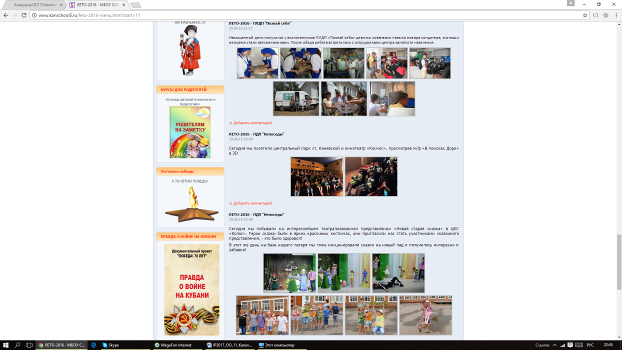 http://www.kanschool5.ru/leto-2016-menu.html?start=11№ЗадачаДействие (наименование мероприятия)Срок реализацииСрок реализацииПолученный (ожидаемый результат)Этап 1. Проектно-организационныйЭтап 1. Проектно-организационныйЭтап 1. Проектно-организационныйЭтап 1. Проектно-организационныйЭтап 1. Проектно-организационныйЭтап 1. Проектно-организационный1Выявление проблем Теоретические исследования (изучение теории и существующей практики сетевого взаимодействия образовательных учреждений разного типа, использования современных педагогических технологий для развития ключевых и метапредметных компетенций участников образовательного процесса, разработка мониторинга).Разработка Проекта (определение цели, задач, конкретных мероприятий и ожидаемых результатов, эффективности рисков).Мониторинг готовности участников образовательного процесса к реализации сетевого взаимодействия с образовательными и методическими учреждениями.1.Подготовка нормативной документации, обеспечивающей результативность и обоснованность инновационной деятельности;2.Изучение теоретического материала по выявленным проблемам3.Проведение мониторинга готовности к реализации инновационного проекта1.Подготовка нормативной документации, обеспечивающей результативность и обоснованность инновационной деятельности;2.Изучение теоретического материала по выявленным проблемам3.Проведение мониторинга готовности к реализации инновационного проектасентябрь 2015 –май 2016 гг.Исследовано проблемное поле, собрана и изучена нормативно-правовая база для решения выявленных проблем, разработан проектЭтап 2. Практико-преобразовательный Этап 2. Практико-преобразовательный Этап 2. Практико-преобразовательный Этап 2. Практико-преобразовательный Этап 2. Практико-преобразовательный Этап 2. Практико-преобразовательный 1Разработка нормативно-правовой и рабочей документации, организация сетевого взаимодействия с образовательными учреждениями разного типа (установление договорных отношений), реализация основных мероприятий Проекта, промежуточный мониторинг реализации Проекта, определение необходимых корректировок содержания Проекта, внесение и апробация, распространение педагогического опыта через проведение семинаров, мастер- классов, вебинаров.1. В июне 2016 года  на базе школы  функционировал  профильный лагерь дневного пребывания «Познай себя» в количестве 25человек из учащихся 9 классов. Был разработан  совместный  план мероприятий лагеря с аграрно-технологическим колледжем ст. Стародеревянковской. Из 15 дней работы лагеря , 13 из них ребята провели  на территории и мастерских колледжа. В течении  4 часов  в день  у них была возможность под руководством опытных мастеров познакомиться  со специальностями для работы в сельской местности.2.Участие в краевом семинаре по сетевому взаимодействию1. В июне 2016 года  на базе школы  функционировал  профильный лагерь дневного пребывания «Познай себя» в количестве 25человек из учащихся 9 классов. Был разработан  совместный  план мероприятий лагеря с аграрно-технологическим колледжем ст. Стародеревянковской. Из 15 дней работы лагеря , 13 из них ребята провели  на территории и мастерских колледжа. В течении  4 часов  в день  у них была возможность под руководством опытных мастеров познакомиться  со специальностями для работы в сельской местности.2.Участие в краевом семинаре по сетевому взаимодействиюиюнь 2016-июнь 2019гг.Установлены договорные отношения с Каневским аграрно-технологическим колледжем по сетевому взаимодействию, реализованы промежуточные мероприятия: организован и осуществлял работу профильный лагерь с дневным пребыванием «Познай себя» и др.Этап 3. Контрольно-аналитическийЭтап 3. Контрольно-аналитическийЭтап 3. Контрольно-аналитическийЭтап 3. Контрольно-аналитическийЭтап 3. Контрольно-аналитическийЭтап 3. Контрольно-аналитический1Мониторинг эффективности реализации Проекта, оценка результатов, институализация Проекта, разработка методических рекомендаций для организации сетевого взаимодействия, распространение педагогического опыта, выпуск сборника методических рекомендаций.1.Разработка модели сетевого взаимодействия2. Разработка учащимися проектов по научной организации труда в сельском хозяйстве. 3. Публикация полученных результатов1.Разработка модели сетевого взаимодействия2. Разработка учащимися проектов по научной организации труда в сельском хозяйстве. 3. Публикация полученных результатовиюль 2020-июль 2021гг.Участие в семинарах по сетевому взаимодействию ОО, выпуск сборника методических рекомендаций «Сетевое взаимодействие на основе кластерного подхода в подготовке квалифицированных специалистов сельского хозяйства» для ОО Краснодарского края Индикаторы достижения целигодыгодыгоды1. Доля школьников, обучающихся ОП профессиональной подготовки, в общей численности обучающихся в 10-11 классах (проценты)2. Численность школьников, обучающихся ОП профессиональной подготовки, в общей численности обучающихся в 10-11 классах (человек)3. Доля и численность одиннадцатиклассников, получивших права «Тракторист» категории «В», «С» (проценты/человек)4. Доля школьников, осваивающих программы дополнительного образования (кружки, факультативы, специальные курсы), содержание которых сопряжено с аграрным образованием, в общей численности учащихся 8-9 классов (проценты)5. Численность школьников, осваивающих программы дополнительного образования (кружки, факультативы, специальные курсы), содержание которых сопряжено с аграрным образованием, в общей численности учащихся 5-7классов (человек)6. Доля школьников, включенных в предпрофильную подготовку (изучают элективные курсы, программы профессиональной подготовки и дополнительного образования), в общей численности учащихся 8-9 классов (проценты)7. Численность школьников, включенных в предпрофильную подготовку (изучают элективные курсы, программы профессиональной подготовки и дополнительного образования), в общей численности учащихся 8-9 классов (человек)8. Доля школьников, входящих в состав учебно-производственной бригады, от общего количества обучающихся в 9-11 классах (проценты)9. Численность школьников, входящих в состав учебно-производственной бригады, от общего количества обучающихся в 9-11 классах10. Доля и численность руководителей и учителей ОУ, прошедших повышение квалификации и (или) профессиональную переподготовку для реализации программ предпрофильной подготовки, профильного и профессионального обучения (проценты/человек)11. Доля и число социальных партнеров, осуществляющих сетевое взаимодействие при реализации проекта (проценты/человек)12. Доля и численность учащихся ОУ, принявших участие в цикловых мероприятиях по сетевому взаимодействию.13. Степень удовлетворённости учащихся и родителей организацией работы по проекту14. Доля педагогов, принимающих участие в реализации проекта15. Количество материалов, размещённых в СМИ5А, 5Б6А, 6Б7А, 7Б, 7В8А, 8Б9А, 9Б, 9В3233353636Урок 1 смена 1 смена 1 смена 2 смена 2 смена 2 смена Урок 5 а, б; 8а, б, в; 9а, б, в 5 а, б; 8а, б, в; 9а, б, в 5 а, б; 8а, б, в; 9а, б, в 6а, б;  7 а, б, в6а, б;  7 а, б, в6а, б;  7 а, б, вУрок началоокончаниепродолжительность переменыначалоокончаниепродолжительность перемены1 урок08.0008.401013.4014.20102 урок08.5009.302014.3015.10203 урок09.5010.302015.3016.10204 урок10.5011.301016.3017.10105 урок11.4012.201017.2018.0056 урок12.3013.101018.0518.45Класс5А, Б5А, Б6 А, Б6 А, Б7 А, Б, В8 А, Б9 А, Б, ВцельКоличествочасов5544444цельНа  увеличение часов предметов федерального компонента базисного учебного планаНа  увеличение часов предметов федерального компонента базисного учебного планаНа  увеличение часов предметов федерального компонента базисного учебного планаНа  увеличение часов предметов федерального компонента базисного учебного планаНа  увеличение часов предметов федерального компонента базисного учебного планаНа  увеличение часов предметов федерального компонента базисного учебного планаНа  увеличение часов предметов федерального компонента базисного учебного планаНа  увеличение часов предметов федерального компонента базисного учебного планаНа  увеличение часов предметов федерального компонента базисного учебного планаРусский язык11Достижение уровня функциональной грамотности, соответствующего стандартам основного общего образования, и готовность к обучению на уровне среднего общего образованияЛитература 1Достижение уровня функциональной грамотности, соответствующего стандартам основного общего образования, и готовность к обучению на уровне среднего общего образованияМатематика1111Достижение уровня функциональной грамотности, соответствующего стандартам основного общего образования, и готовность к обучению на уровне среднего общего образованияАлгебра111Достижение уровня функциональной грамотности, соответствующего стандартам основного общего образования, и готовность к обучению на уровне среднего общего образованияФизика 1Достижение уровня функциональной грамотности, соответствующего стандартам основного общего образования, и готовность к обучению на уровне среднего общего образованияИнформатика 1111для формирования основ ИКТ – компетентностейОбществознание 11В целях сохранения преемственности изучения учебного предметаНа введение учебных предметов, проектно и исследовательской деятельности, профориентационных курсовНа введение учебных предметов, проектно и исследовательской деятельности, профориентационных курсовНа введение учебных предметов, проектно и исследовательской деятельности, профориентационных курсовНа введение учебных предметов, проектно и исследовательской деятельности, профориентационных курсовНа введение учебных предметов, проектно и исследовательской деятельности, профориентационных курсовНа введение учебных предметов, проектно и исследовательской деятельности, профориентационных курсовНа введение учебных предметов, проектно и исследовательской деятельности, профориентационных курсовНа введение учебных предметов, проектно и исследовательской деятельности, профориентационных курсовНа введение учебных предметов, проектно и исследовательской деятельности, профориентационных курсовКубановедениеКубановедение111111для формирования основ проектно-исследовательской  деятельности, удовлетворения этнокультурных интересовОсновы безопасности жизнедеятельностиОсновы безопасности жизнедеятельности1111для формирования основ проектно-исследовательской  деятельности, удовлетворения этнокультурных интересовЧерчение и графикаЧерчение и графика0,5для формирования основ проектно-исследовательской  деятельности, удовлетворения этнокультурных интересовСодержательный анализ текстаСодержательный анализ текста0,5для формирования основ проектно-исследовательской  деятельности, удовлетворения этнокультурных интересовСфера обслуживанияСфера обслуживания1 (3 гр. по 1 часу)для формирования профильной ориентацииМеханизация сельского хозяйстваМеханизация сельского хозяйства1 (3 гр. по 1 часу)для формирования профильной ориентацииОсновы овощеводствоОсновы овощеводство1 (3 гр. по 1 часу)для формирования профильной ориентацииПредметные областиПредметные областиУчебныепредметыКлассыКоличество часов в неделюКоличество часов в неделюКоличество часов в неделюКоличество часов в неделюКоличество часов в неделюКоличество часов в неделюПредметные областиПредметные областиУчебныепредметыКлассыVА,БVI А,БVII А,Б,ВVIII А, Б IXВсегоОбязательная частьОбязательная частьОбязательная частьОбязательная частьОбязательная частьОбязательная частьОбязательная частьОбязательная частьОбязательная частьФилологияФилологияРусский язык5654323ФилологияФилологияЛитература3323314ФилологияФилологияИностранный язык (английский язык)3333315Математика и информатикаМатематика и информатикаМатематика6612Математика и информатикаМатематика и информатикаАлгебра44412Математика и информатикаМатематика и информатикаГеометрия2226Математика и информатикаМатематика и информатикаИнформатика111115Общественно-научные предметыОбщественно-научные предметыИстория2222311Общественно-научные предметыОбщественно-научные предметыОбществознание111115Общественно-научные предметыОбщественно-научные предметыГеография112228Основы духовно-нравственной культуры народов РоссииОсновы духовно-нравственной культуры народов России------Естественнонаучные предметыЕстественнонаучные предметыФизика2237Естественнонаучные предметыЕстественнонаучные предметыХимия224Естественнонаучные предметыЕстественнонаучные предметыБиология112228ИскусствоИскусствоМузыка11113ИскусствоИскусствоИзобразительное искусство11114ТехнологияТехнологияТехнология22217Физическая культура и основы безопасности жизнедеятельностиФизическая культура и основы безопасности жизнедеятельностиОБЖ111115Физическая культура и основы безопасности жизнедеятельностиФизическая культура и основы безопасности жизнедеятельностиФизическая культура3333315Итого:Итого:Итого:3132343533163Часть, формируемая участниками образовательных отношенийЧасть, формируемая участниками образовательных отношенийЧасть, формируемая участниками образовательных отношенийЧасть, формируемая участниками образовательных отношенийЧасть, формируемая участниками образовательных отношенийЧасть, формируемая участниками образовательных отношенийЧасть, формируемая участниками образовательных отношенийЧасть, формируемая участниками образовательных отношенийЧасть, формируемая участниками образовательных отношенийКубановедениеКубановедениеКубановедение111115Проектно-исследовательская деятельностьЧерчение и графикаЧерчение и графика0,50,5Проектно-исследовательская деятельностьСодержательный анализ текстаСодержательный анализ текста0,50,5Профориентационные курсыСфера обслуживанияСфера обслуживания1гр1Профориентационные курсыОсновы сельского хозяйстваОсновы сельского хозяйства1гр1Профориентационные курсыОвощеводствоОвощеводство1гр1Максимально допустимая недельная нагрузка            при 6-дневной учебной неделе, СанПиН2.4.2.2821-10Максимально допустимая недельная нагрузка            при 6-дневной учебной неделе, СанПиН2.4.2.2821-10Максимально допустимая недельная нагрузка            при 6-дневной учебной неделе, СанПиН2.4.2.2821-103233353636172Предметные областиУчебныепредметыКлассыКоличество часов в неделюКоличество часов в неделюКоличество часов в неделюКоличество часов в неделюКоличество часов в неделюКоличество часов в неделюПредметные областиУчебныепредметыКлассыVVI VII VIIIIX А, Б, ВВсегоОбязательная частьОбязательная частьОбязательная частьОбязательная частьОбязательная частьОбязательная частьОбязательная частьОбязательная частьФилологияРусский язык5654323ФилологияЛитература3333315ФилологияАнглийский язык 3333315Математика и информатикаМатематика6612Математика и информатикаАлгебра44412Математика и информатикаГеометрия2226Математика и информатикаИнформатика111115Общественно-научные предметыИстория2222311Общественно-научные предметыОбществознание111115Общественно-научные предметыГеография112228Основы духовно-нравственной культуры народов России------Естественнонаучные предметыФизика2237Естественнонаучные предметыХимия224Естественнонаучные предметыБиология112228ИскусствоМузыка1113ИскусствоИзобразительное искусство11114ТехнологияТехнология22116Физическая культура и основы безопасности жизнедеятельностиОБЖ111115Физическая культура и основы безопасности жизнедеятельностиФизическая культура3333315Итого:Итого:3132343433163Часть, формируемая участниками образовательных отношенийЧасть, формируемая участниками образовательных отношенийЧасть, формируемая участниками образовательных отношенийЧасть, формируемая участниками образовательных отношенийЧасть, формируемая участниками образовательных отношенийЧасть, формируемая участниками образовательных отношенийЧасть, формируемая участниками образовательных отношенийЧасть, формируемая участниками образовательных отношенийКубановедениеКубановедение111115Проектная и исследовательская деятельностьПодросток и закон 0,50,5Проектная и исследовательская деятельностьПроценты и элементы статистики0,50,5Проектная и исследовательская деятельностьЧерчение и графика0,50,5Проектная и исследовательская деятельностьСодержательный анализ текста0,50,5Профориентационные курсыСфера обслуживания1гр1Профориентационные курсыМеханизация сельского хозяйства1гр1Профориентационные курсыОсновы овощеводства1гр1Максимально допустимая недельная нагрузка            при 6-дневной учебной неделеМаксимально допустимая недельная нагрузка            при 6-дневной учебной неделе3233353636172